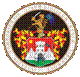 	На основу одељка 2. тачке 3. и 4. Одлуке о расписивању јавног огласа за давање у закуп и на коришћење пољопривредног земљишта у државној својини у граду Сомбору број 320-1778/2020-II од дана 5.10.2020.године , подносимФОРМУЛАР ЗА ПРИЈАВЉИВАЊЕСа прилозимаИме и презиме/назив понуђача:________________________________________________Адреса:____________________________________________________________________Телефон:___________________________________________________________________јавно надметање  број: _______________________________________________________КО  _______________________________________________________________________Обишао/ла сам земљиште за које се пријављујем на надметање, дана____. 10.2020. годинеНисам обишао/ла земљиште за које се пријављујем на надметање, иако ми је пружена прилика за тоПрочитао/ла сам објављен оглас, упознат/а сам са његовим садржајем и прихватам све његове условеПрилог (фотокопије):   доказ о уплати депозитафотокопија личне карте или очитана лична карта за личне карте са чипом за физичка лица доказ о месту пребивалишта у последње три године за физичка лица;извод из привредног регистра (не старији од шест месеци до дана објављивања огласа) као доказ да има седиште на територији јединице локалне самоуправе којој припада катастарска општина у којој се налази земљиште које је предмет закупа за правна лица;потврда о активном статусу у Регистру пољопривредних газдинстава у последње три године;извод из јавне евиденције о непокретности/ Уверење о подацима последњег стања у катастру непокретности- као доказ о власништву најмање 0,5 ха пољопривредног земљишта за физичка лица (не старији од шест месеци);извод из јавне евиденције о непокретности/ Уверење о подацима последњег стања у катастру непокретности-  и катастарски план (копија плана) као доказ о власништву пољопривредног земљишта које се граничи са земљиштем које је предмет закупа за физичка лица (не старији од шест месеци);извод из јавне евиденције о непокретности као доказ о власништву најмање 10 ха пољопривредног земљишта правног лица у катастарској општини у којој се налази земљиште које је предмет закупа (не старији од шест месеци)._____________________________________________________________________________________________За учешће у јавном надметању број 1117, 158, 714, 715, 717, 718, 719, 720, 721, 722 понуђач доставља и Изјаву (објављена на веб презентацији Управе за пољопривредно земљиште у делу Модели докумената) којом се обавезује да предметно земљиште узме у закуп ради инвестиционог улагања. Изјава се доставља за сваку јединицу јавног надметања појединачно	За учешће у јавном надметању за давање на коришћење пољопривредног земљишта у државној својини за бројеве јавних надметања означених *   - 645,829,856,895,899,1115, понуђач достављафотокопијa личне карте или очитанa личнa картa за личне карте са чипом за физичка лица, односно, фотокопијa извода из привредног регистра (не старији од шест месеци до дана објављивања огласа) за правна лица;потврда о активном статусу у Регистру пољопривредних газдинстава.У Сомбору, _______.10.2020. године                          ____________________________________________________                                                                        Потпис понуђача/ овлашћеног лица и печат за правно лице